BMW MOTORRAD F 900 R, 77kWWB10K1105L6D05283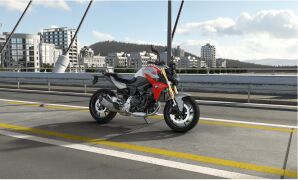 BarvaStříbrná Hockenheim met. /červená RacingZvláštní výbavy z výroby:0134 Adaptivní světlo do zatáček0182 DTC018B Regulace tažného momentu motoru0191 Dynamic ESA0193 Keyless Ride0202 Denní světlomet0219 Deluxe Headlight0222 Asistent řazení Pro0224 Jízdní režimy Pro0230 Komfortní paket0233 Paket Touring0235 Paket Dynamik0236 Paket Aktiv0272 Příprava navigační zařízení0380 Návod k obsluze německy0451 Paket K100Rs Motorsport-Design0519 Vyhřívané rukojeti0530 Kontrola tlaku v pneumatikách0538 Regulace rychlosti0558 Větrný štít Pure05AC ABS PRO0602 Kryt tandemové sedlo0636 Sklopný stojan0681 Držák kufru levý/pravý06AB Konektivita	06AC Inteligentní nouzové volání06AE Teleservices0748 Provedení Německo08CA EU rozsah